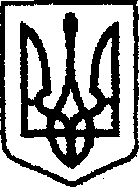 У К Р А Ї Н Ачернігівська обласна державна адміністраціяУПРАВЛІННЯ  КАПІТАЛЬНОГО БУДІВНИЦТВАН А К А ЗПро створення приймальної комісіїУ зв’язку з виробничою необхідністю та для прийняття робіт з поточного середнього ремонту, наказую:Створити комісію для прийняття робіт з поточного середнього ремонту автомобільної дороги загального користування місцевого значення О250102 Бахмач – Часниківка –/М-02/на ділянці км 0+000 – км 10+200,(окремими ділянками).Залучити до складу комісії:Затвердити склад  комісії згідно з додатком. Контроль за виконанням наказу залишаю за собою.Складкомісії для прийняття робіт з поточного середнього ремонту автомобільної дороги загального користування місцевого значенняО250102 Бахмач – Часниківка –/М-02/ на ділянці км 0+000 – км 10+200,(окремими ділянками).Голова комісії:Члени комісії:від16.08.2019 р. Чернігів№326Розлача В.М.Головного інженера ПрАТ «ШРБУ №82»Шматка Є.П.Головного інженера проекту ТОВ "Верлас Плюс"Гавриленка М.М.Директора ТОВ «Ніжинська ПШМК»НачальникАндрій ТИШИНАДодаток Наказ начальника Управління капітального будівництва обласної державної адміністрації від 16.08.2019 №326Карпенко В.М.Провідний інженер сектору розгляду звернення громадян УКБ Чернігівської ОДАРозлач В.М.Головний інженер   ПрАТ «ШРБУ №82»Шматко Є.П.Головний інженер проекту ТОВ "Верлас Плюс"Бортнік С.В.Провідний інженер відділу технічного контролю автомобільних доріг УКБ Чернігівської ОДАГавриленко М.М.Директор ТОВ «Ніжинська ПШМК»Провідний інженер відділу технічного контролю автомобільних доріг   Олександр МИСНИК